The Compassionate Friends (“TCF”)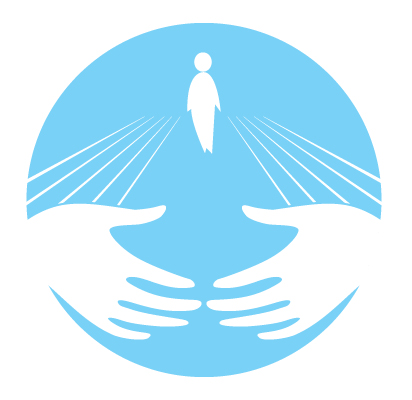 A company limited by guaranteeNomination of a Director (Trustee) 